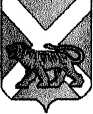 РОССИЙСКАЯ ФЕДЕРАЦИЯМУНИЦИПАЛЬНЫЙ КОМИТЕТСЕРГЕЕВСКОГО СЕЛЬСКОГО ПОСЕЛЕНИЯПОГРАНИЧНОГО МУНИЦИПАЛЬНОГО РАЙОНАПРИМОРСКОГО КРАЯРЕШЕНИЕ25.02.2016                                                 с. Сергеевка                                                  № 21О внесении изменений в квалификационные требования для замещения должностей муниципальной службы в Сергеевском сельском поселенииРуководствуясь Федеральным законом Российской Федерации от 29.12.2015 № 395-ФЗ «О внесении изменений в статью 54 Федерального закона «О государственной гражданской службе Российской Федерации» и статьи 9 и 25 Федерального закона «О муниципальной службе в Российской Федерации»,  Уставом Сергеевского сельского поселения, муниципальный комитет Сергеевского сельского поселенияРЕШИЛ:1. Внести в Приложение 1 «Квалификационные требования для замещения должностей муниципальной службы в Сергеевском сельском поселении», утверждённое решением муниципального комитета Сергеевского сельского поселения от 10.08.2007 № 157 (в редакции решения от 08.09.2015 № 336) изменения :  - в группах должностей муниципальной службы «Высшая группа», «Главная группа», «Ведущая группа» в пункте 2 графы 2 «Квалификационные требования» слова «(государственной службы)» исключить.2. Обнародовать настоящее решение на информационных стендах в помещениях администрации Сергеевского сельского поселения, библиотеки села Сергеевка и сельского клуба с. Украинка и разместить на официальном сайте Сергеевского сельского поселения (адрес сайта: www.sp-sergeevskoe.ru.). 3. Настоящее решение вступает в силу с момента его официального обнародования. Глава Сергеевского сельского поселения                                                   Н.В. Кузнецова                                                                                      Приложение                                                                                                                              к решению муниципального комитета Сергеевского сельского поселения от 10.08.2007 № 157(в редакции решений от 09.10.2014 №267, от 08.09.2015 №336, от 25.02.2016 № 21)Квалификационные требования для замещения должностей муниципальной службы в Сергеевском сельском поселенииГруппа должностей муниципальной службыКвалификационные требования Профессиональные знанияПрофессиональные навыки1234Высшая группа1) Наличие высшего образования.2) Не менее шести лет стажа муниципальной службы или не менее семи лет стажа работы по специальности, направлению подготовки.Знание:1) основных положений Конституции Российской Федерации, федеральных конституционных законов, федеральных законов, указов Президента Российской Федерации, постановлений Правительства Российской Федерации, законов Приморского края, иных нормативных правовых актов, регулирующих соответствующую сферу деятельности применительно к исполнению должностных обязанностей;2) основ организации и прохождения муниципальной службы;3) основ делопроизводства, порядка работы со служебной информацией, правил охраны труда и пожарной безопасности.Навыки:1) организации подготовки, принятия и реализации управленческих решений в сфере, определяемой руководителем;2) организации и планирования работы, контроля, анализа и прогнозирования последствий принимаемых решений;3) ведения деловых переговоров, организации и ведения публичных выступлений;4) подготовки служебных документов и работы с ними;5) сбора, обработки, анализа информации;6) пользования оргтехникой;7) владения информационными технологиями и программным обеспечением;8) работы с информационно-коммуникационными сетями, в том числе сетью «Интернет»;9) подготовки презентаций;10) работы с базами данных. Главная группа1) Наличие высшего образования.2) Не менее четырех лет стажа муниципальной службы или не менее пяти лет стажа работы по специальности, направлению подготовки.Знание:1) основных положений Конституции Российской Федерации, федеральных конституционных законов, федеральных законов, указов Президента Российской Федерации, постановлений Правительства Российской Федерации, законов Приморского края, иных нормативных правовых актов, регулирующих соответствующую сферу деятельности применительно к исполнению должностных обязанностей;2) основ организации и прохождения муниципальной службы;3) основ делопроизводства, порядка работы со служебной информацией, правил охраны труда и пожарной безопасности.Навыки:1) организации подготовки, принятия и реализации управленческих решений в сфере, определяемой руководителем;2) организации и планирования работы, контроля, анализа и прогнозирования последствий принимаемых решений;3) ведения деловых переговоров, организации и ведения публичных выступлений;4) подготовки служебных документов и работы с ними;5) сбора, обработки, анализа информации;6) пользования оргтехникой;7) владения информационными технологиями и программным обеспечением;8) работы с информационно-коммуникационными сетями, в том числе сетью «Интернет»;9) подготовки презентаций;10) работы с базами данных. Ведущая группа1) Наличие высшего образования.2) Не менее двух лет стажа муниципальной службы или не менее трех лет стажа работы по специальности, направлению подготовки, а для лиц, имеющих дипломы специалиста или магистра с отличием, в течение трех лет со дня выдачи диплома - не менее одного года стажа муниципальной службы или стажа работы по специальности.Знание:1) основных положений Конституции Российской Федерации, федеральных конституционных законов, федеральных законов, указов Президента Российской Федерации, постановлений Правительства Российской Федерации, законов Приморского края, иных нормативных правовых актов, регулирующих соответствующую сферу деятельности применительно к исполнению должностных обязанностей;2) основ организации и прохождения муниципальной службы;3) основ делопроизводства, порядка работы со служебной информацией, правил охраны труда и пожарной безопасности.Навыки:1) организации подготовки, принятия и реализации управленческих решений в сфере, определяемой руководителем;2) организации и планирования работы, контроля, анализа и прогнозирования последствий принимаемых решений;3) ведения деловых переговоров, организации и ведения публичных выступлений;4) подготовки служебных документов и работы с ними;5) сбора, обработки, анализа информации;6) пользования оргтехникой;7) владения информационными технологиями и программным обеспечением;8) работы с информационно-коммуникационными сетями, в том числе сетью «Интернет»;9) подготовки презентаций;10) работы с базами данных. Группа должностей муниципальной службыКвалификационные требования Профессиональные знанияПрофессиональные навыкиСтаршая группа1)Наличие среднего профессионального образования, соответствующего направлению деятельности.2) Без предъявления требований к стажу.Знание:1) основных положений Конституции Российской Федерации, федеральных конституционных законов, федеральных законов, указов Президента Российской Федерации, постановлений Правительства Российской Федерации, законов Приморского края, иных нормативных правовых актов, регулирующих соответствующую сферу деятельности применительно к исполнению должностных обязанностей;2) основ организации и прохождения муниципальной службы;3) основ делопроизводства, порядка работы со служебной информацией, правил охраны труда и пожарной безопасности.Навыки:1) организации подготовки, принятия и реализации управленческих решений в сфере, определяемой руководителем;2) организации и планирования работы, контроля, анализа и прогнозирования последствий принимаемых решений;3) ведения деловых переговоров, организации и ведения публичных выступлений;4) подготовки служебных документов и работы с ними;5) сбора, обработки, анализа информации;6) пользования оргтехникой;7) владения информационными технологиями и программным обеспечением;8) работы с информационно-коммуникационными сетями, в том числе сетью «Интернет»;9) подготовки презентаций;10) работы с базами данных. Младшая  группа1) Наличие общего среднего образования.2) Без предъявления требований к стажу.Знание:1) основных положений Конституции Российской Федерации, федеральных конституционных законов, федеральных законов, указов Президента Российской Федерации, постановлений Правительства Российской Федерации, законов Приморского края, иных нормативных правовых актов, регулирующих соответствующую сферу деятельности применительно к исполнению должностных обязанностей;2) основ организации и прохождения муниципальной службы;3) основ делопроизводства, порядка работы со служебной информацией, правил охраны труда и пожарной безопасности.Навыки:1) организации подготовки, принятия и реализации управленческих решений в сфере, определяемой руководителем;2) организации и планирования работы, контроля, анализа и прогнозирования последствий принимаемых решений;3) ведения деловых переговоров, организации и ведения публичных выступлений;4) подготовки служебных документов и работы с ними;5) сбора, обработки, анализа информации;6) пользования оргтехникой;7) владения информационными технологиями и программным обеспечением;8) работы с информационно-коммуникационными сетями, в том числе сетью «Интернет»;9) подготовки презентаций;10) работы с базами данных. 